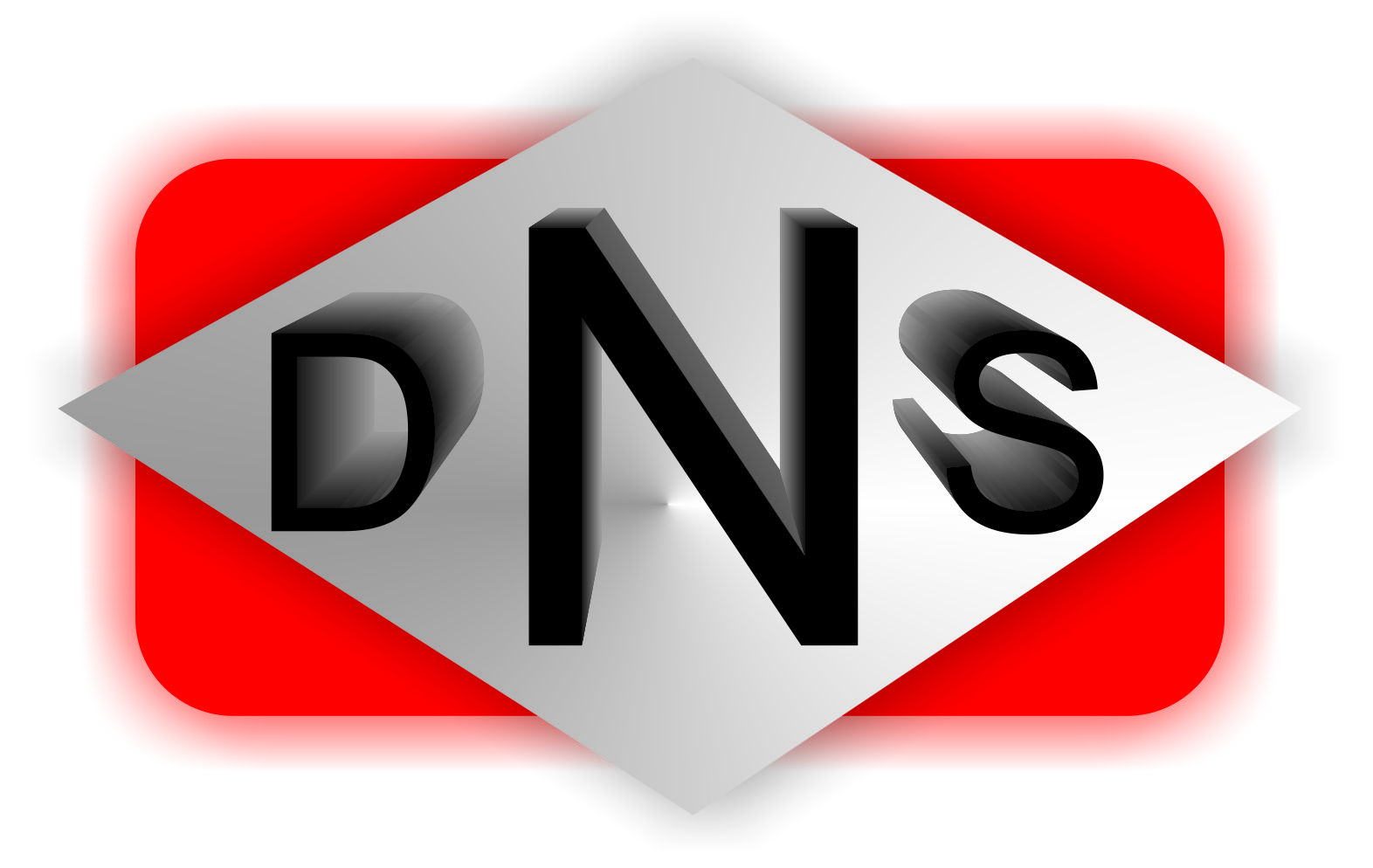 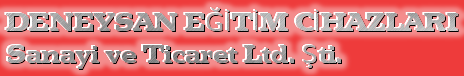 EVD-1240 FAN SİSTEMİ EĞİTİM ÜNİTESİDENEY FÖYLERİ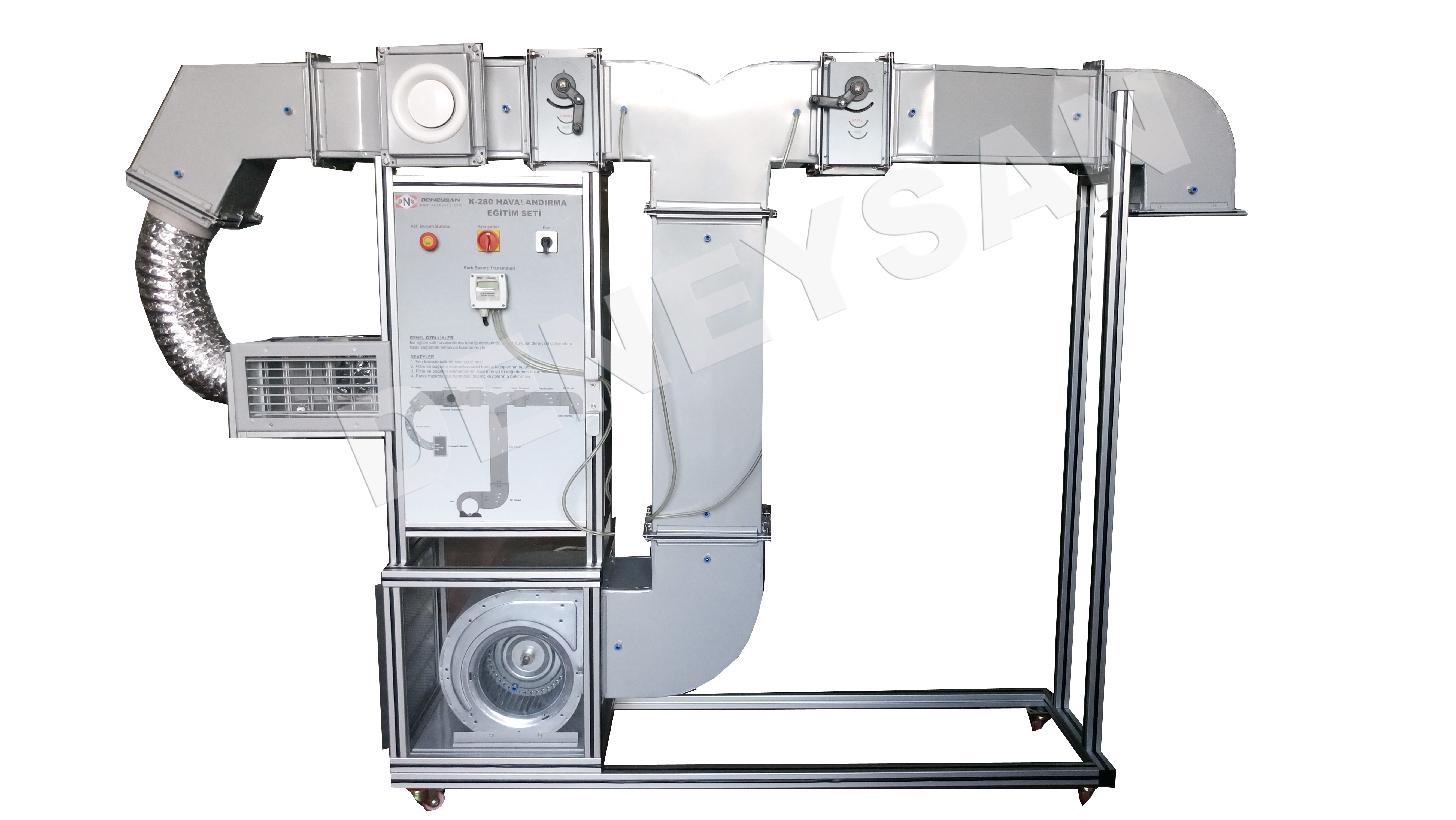 Yeni Sanayi sitesi 12 Ekim Cad. 52.Sok. No:18A BALIKESİRTel: 0266 2461075 Faks: 0266 2460948http://www.deneysan.com   mail: deneysan@deneysan.com2017EVD-1240 FAN SİSTEMİ EĞİTİM SETİ ŞEMASI DENEYLER1)DENEY NO: EVD-1240-01 DENEYİN ADI: Fanlarda basınç deneyi  2)DENEY NO: EVD-1240-02 DENEYİN ADI: Havanın debisi deneyi 3)DENEY NO: EVD-1240-03DENEYİN ADI: Fan elektriksel güç deneyi 4)DENEY NO: EVD-1240-04 DENEYİN ADI: Valf ayarının sağladığı elektriksel güç deneyi 5)DENEY NO: EVD-1240-5DENEYİN ADI: İnvertörün sağladığı elektriksel güç deneyi6)DENEY NO: EVD-1240-6DENEYİN ADI: Debi ayarının inverter ile yapılması 7)DENEY NO: EVD-1240-7DENEYİN ADI: Sağlanan tasarruf deneyi                 EVD-1240 FAN SİSTEMİ  EĞİTİM SETİ ŞEMASI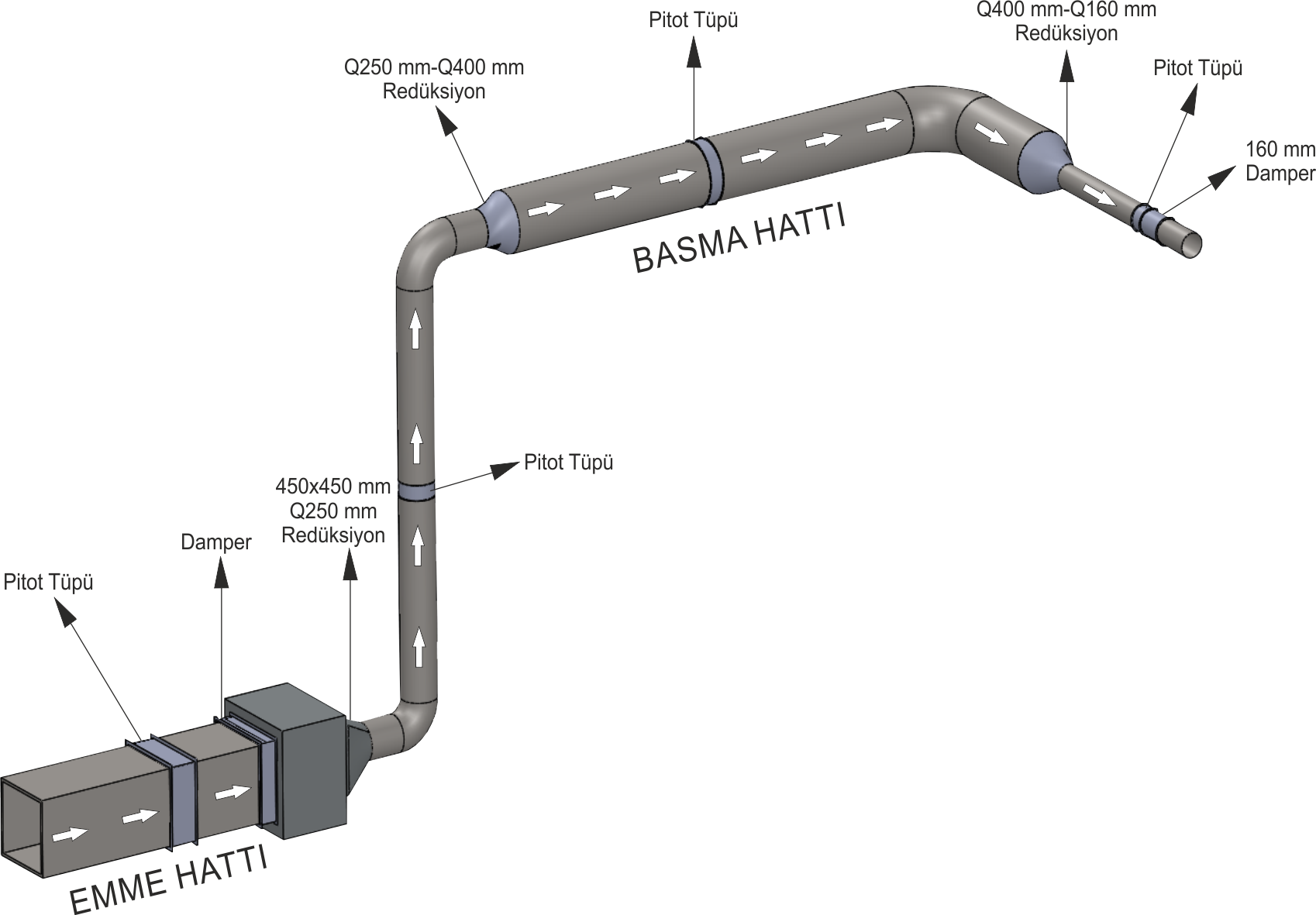 BAŞLANGIÇÜniteye güç verdikten sonra lütfen ekranda görülen DENEYSAN logosuna basın.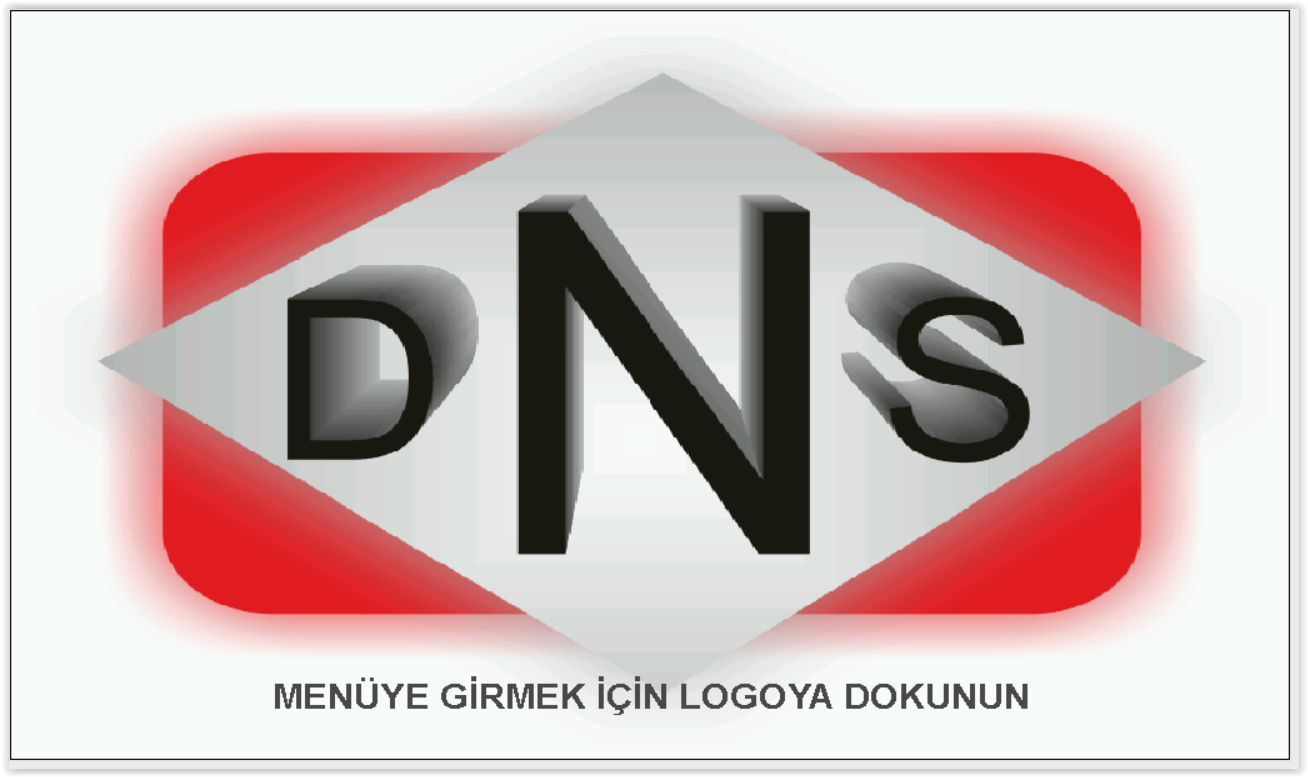 DENEY NO: EVD-1240-01DENEYİN ADI: Fan basınç deneyiDENEYİN AMACI: Fan sistemlerinde basınçların ölçülmesi deneyiDENEYDE KULLANILACAK ALET VE CİHAZLAR:DENEYİN YAPILIŞI:1. Ana şalteri açın.2. Dokunmatik ekran üzerinden fanı aktif duruma getirin 3. Dokunmatik ekran üzerinde bulunan  emme ve basma hattındaki damperlerin açıklık oranını %100 ‘ den ‘ % 10  konumuna  getirin.4. Ekran üzerinde bulunan basınç değerlerini tabloya kaydedin.5. Tablodaki basınç değerlerini ekte bulunan grafiğe  aktarın.HESAPLAMALARH : Pd – PsPd : Basma hattı basıncıPs : Emme hattı basıncıH : Fan Ünitesi Basınç FarkıRAPORDA İSTENENLER: Deney no, deneyin adı ve amacı, tablo değerleri ve pompa karakteristik eğrisi.DENEY NO: EVD-1240-2DENEYİN ADI: Hava debisi deneyiDENEYİN AMACI: Fan ünitesi sistemindeki akışkan debisinin hesaplanmasıDENEYDE KULLANILACAK ALET VE CİHAZLAR:DENEYİN YAPILIŞI:Ana şalteri açın.Dokunmatik ekran üzerinden fanı aktif duruma getirin.Dokunmatik ekran üzerinden damperleri tam açık konuma getiriniz.Termometre ile dış ortam hava sıcaklığını ölçün .Dokunmatik ekran üzerinde gösterilen hava hızını tabloya kaydedin.Kesit alanlarına göre hava hız değişimini gösterin.NOT : Hava hız sensörü 50mmx50mm kare kesit kısmında bulunmaktadır.NOT : Hava debisi kanal boyunca sabittir.HESAPLAMALARQ = V x A Q : Hava debisi (m3/s)V : Hava hızı (m/s )A : Kesit alanı (m2 )NOT :İsteğe göre hava hızı pitot tüpü üzerinden de hesaplanabilir. Aşağıda verilen formüller üzerinde gerekli işlemler yapıldığı takdirde hava hızı bulunabilir.Pitot tüpü basınç farkı kesit üzerinde bulunan pitot tüpünden alınacaktır.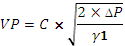 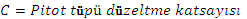 C = 1                            ∆P : Pitot tüpü basınç farkı (Pa)                                     VP : Hava hızı (m/s)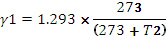 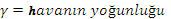 T2 : Dış ortam hava sıcaklığıQ : VP x A A: Kesit alanıQ : Hava debisiRAPORDA İSTENENLER: Deney no, deneyin adı ve amacı, tablo değerleri.DENEY NO: EVD-1240-3DENEYİN ADI: Fan elektriksel gücünün hesaplanmasıDENEYİN AMACI: Fan elektriksel gücünün formüllerle hesaplanması ve gerçek değer ile karşılaştırılmasıDENEYDE KULLANILACAK ALET VE CİHAZLAR:DENEYİN YAPILIŞI:Ana şalteri açın.Dokunmatik ekran üzerinden fanı aktif duruma getirin.Dokunmatik ekran üzerinden damperleri tam açık konuma getiriniz. ( Damper açıklık oranı istenilen oranda ayarlanabilir )Ekran üzerinde ölçülen değerleri tabloya kaydedin.HESAPLAMALARLT = Q  x HLT : Fan teorik gücüH: Fan Basınç farkı H : Pd – PsPd : Basma hattı basıncıPs : Emme hattı basıncı Q : Fan debisiDENEY NO: EVD-1240-04DENEYİN ADI: Valf ayarının sağladığı elektriksel güç deneyiDENEYİN AMACI: Farklı damper açıklık oranlarına göre güç değişiminin gözlemlenmesiDENEYDE KULLANILACAK ALET VE CİHAZLARDENEYİN YAPILIŞI:Ana şalteri açın.Dokunmatik ekran üzerinden fanı aktif duruma getirin.Dokunmatik ekran üzerinden damper açıklık oranlarını %100 den başlayarak %10 a kadar kapatın.Ekran üzerinde ölçülen değerleri tabloya kaydedin.Ölçülen değerleri grafik üzerine aktarın.HESAPLAMALARLT = Q  x HLT : Fan teorik gücüH: Fan Basınç farkı H : Pd – PsPd : Basma hattı basıncıPs : Emme hattı basıncı Q : Fan debisi                                                               Teorik güç ( kW )F) RAPORDA İSTENENLER: Deney no, deneyin adı ve amacı, tablo değerleri ve düz kanal karakteristik eğrisi.DENEY NO: EVD-1240-05DENEYİN ADI: İnverterin sağladığı elektriksel güç deneyiDENEYİN AMACI: Farklı inverter hız oranlarına göre güç değişiminin gözlemlenmesiDENEYDE KULLANILACAK ALET VE CİHAZLARDENEYİN YAPILIŞI:Ana şalteri açın.Dokunmatik ekran üzerinden inverterli çalışma butonuna basarak sistemi inverterli moda geçirin.Dokunmatik ekran üzerinden istenilen inverter yüzdesini girin.Ekran üzerinden fanı aktif duruma getirin.Ekran üzerinde ölçülen değerleri tabloya kaydedin.Ölçülen değerleri grafik üzerine aktarın.HESAPLAMALARLT = Q  x HLT : Fan teorik gücüH: Fan Basınç farkı H : Pd – PsPd : Basma hattı basıncıPs : Emme hattı basıncı Q : Fan debisi                                                                          Teorik güç ( kW )E) RAPORDA İSTENENLER: Deney no, deneyin adı ve amacı, tablo değerleri ve düz kanal karakteristik eğrisi.DENEY NO: EVD-1240-06DENEYİN ADI: Debi ayarının inverter ile yapılmasıDENEYİN AMACI: Farklı inverter hız oranlarına göre hava akış debisi değişiminin gözlemlenmesiDENEYDE KULLANILACAK ALET VE CİHAZLARDENEYİN YAPILIŞI:Ana şalteri açın.Dokunmatik ekran üzerinden inverterli çalışma butonuna basarak sistemi inverterli moda geçirin.Dokunmatik ekran üzerinden istenilen inverter yüzdesini girin.Ekran üzerinden fanı aktif duruma getirin.Ekran üzerinde ölçülen değerleri tabloya kaydedin.Ölçülen değerleri grafik üzerine aktarın.HESAPLAMALARQ = V x A Q : Hava debisi (m3/s)V : Hava hızı (m/s )A : Kesit alanı (m2)NOT : Hava hız sensörü 50mmx50mm kare kesit kısmında bulunmaktadır.NOT : Hava debisi kanal boyunca sabittir.                                                                          Debi ( m3/s)F) RAPORDA İSTENENLER: Deney no, deneyin adı ve amacı, tablo değerleri ve düz kanal karakteristik eğrisi.DENEY NO: EVD-1240-05DENEYİN ADI: Sağlanan tasarruf deneyiDENEYİN AMACI: Farklı inverter hız oranlarına ve farklı çalışma modlarına göre enerji tasarrufunun  gözlemlenmesi DENEYDE KULLANILACAK ALET VE CİHAZLARDENEYİN YAPILIŞI:Ana şalteri açın.Dokunmatik ekran üzerinden inverterli çalışma butonuna basarak sistemi inverterli moda geçirin.Dokunmatik ekran üzerinden istenilen inverter yüzdesini girin.Ekran üzerinden fanı aktif duruma getirin.Ekran üzerinde ölçülen değerleri tabloya kaydedin.Aynı adımları invertersiz moda geçerek de yapın.İki durum arasındaki farkı gerekli hesaplamaları yaparak gözlemleyin.                                               İNVERTERLİ MOD                                   İNVERTERSİZ MODHESAPLAMALARİNVERTERLİ MODDA  VERİM VE SPESİFİK TÜKETİM HESABI                                          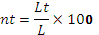 LT  : Fan teorik gücüL    : Fan elektriksel  gücü Ƞ    : Fan verimiLT = Q  x HH: Fan Basınç farkı H : Pd – PsPd : Basma hattı basıncıPs : Emme hattı basıncı Q : Fan debisiSpesifik tüketim hesabıSt = L /QSt : Spesifik tüketim miktarı (Kw)L : Fan teorik gücüQ : Akışkan hava debisi (m3/s)İNVERTERSİZ MODDA  VERİM VE SPESİFİK TÜKETİM HESABI           Verim Hesabı :                               LT  : Fan teorik gücüL    : Fan elektriksel  gücü Ƞ    : Fan verimiLT = Q  x HH: Fan Basınç farkı H : Pd – PsPd : Basma hattı basıncıPs : Emme hattı basıncıSpesifik tüketim hesabıSt = L /QSt : Spesifik tüketim miktarı (Kw)L : Fan teorik gücüQ : Akışkan hava debisi (m3/s)E) RAPORDA İSTENENLER: Deney no, deneyin adı ve amacı, tablo değerleri ve düz kanal karakteristik eğrisi.Damper Açıklık Oranı                        Pitot Tüpü Basınç Farkları (Pa )                        Pitot Tüpü Basınç Farkları (Pa )                        Pitot Tüpü Basınç Farkları (Pa )                        Pitot Tüpü Basınç Farkları (Pa )Basma Hattı Basıncı  (Pa)Emme Hattı Basıncı  (Pa)Fan Ünitesi Basınç FarkıFan Ünitesi Basınç Farkı  ( % )P1P2P3P4PDPS    H%100%90%80%70%60%50%40%30%20%10Kanal BoyutlarıHava Hızı (m/s )Kesit Alanı (m2 )Hava Debisi (m3/s)50mmx50mm  kare kesitQ25 dairesel kesitQ40 dairesel kesitQ16 dairesel kesitHava debisi (m3/s)Fan basınç farkı (H) (kPa)Fan teorik gücü (kW)Damper Açıklık OranıHava debisi (Q) (m3/s)Fan basınç farkı (H) (kPa)Fan teorik gücü (LT) (kW)%100%90%80%70%60%50%40%30%20%10Hız oranı (%)Hava debisi (Q) (m3/s)Fan basınç farkı (H) (kPa)Fan teorik gücü (LT) (kW)%100%90%80%70%60%50%40%30%20%10Hız oranı (%)Hava debisi (Q) (m3/s)%100 ( 50 Hz )%90%80%70%60%50%40%30%20%10Hız oranı (%)Hava debisi (Q) (m3/s)Fan basınç farkı (H) (kPa)Fan teorik gücü (LT) (kW)Fan elektriksel gücü (L) (Kw)%100%90%80%70%60%50%40%30%20%10Hava debisi (Q) (m3/s)Fan basınç farkı (H) (kPa)Fan teorik gücü (LT) (kW)Fan elektriksel gücü (L) (Kw)